Sequência Didática:  EU E O UNIVERSO Aula 12.      Releia o texto “A CHÁCARA DO CHICO BOLACHA” que está na aula 10, no Caderno de Leitura.Leia o texto completo para sua família e realize as atividades no caderno de atividades.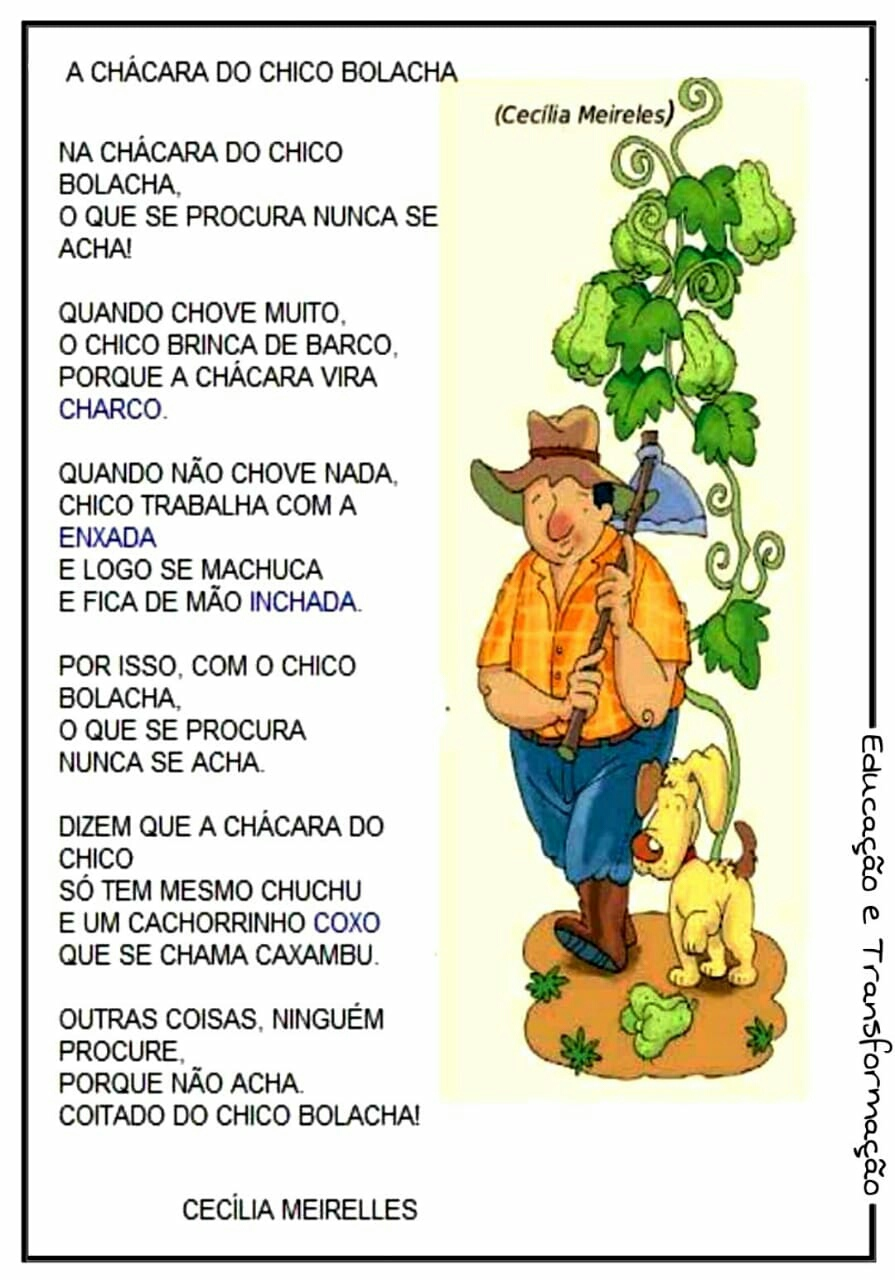 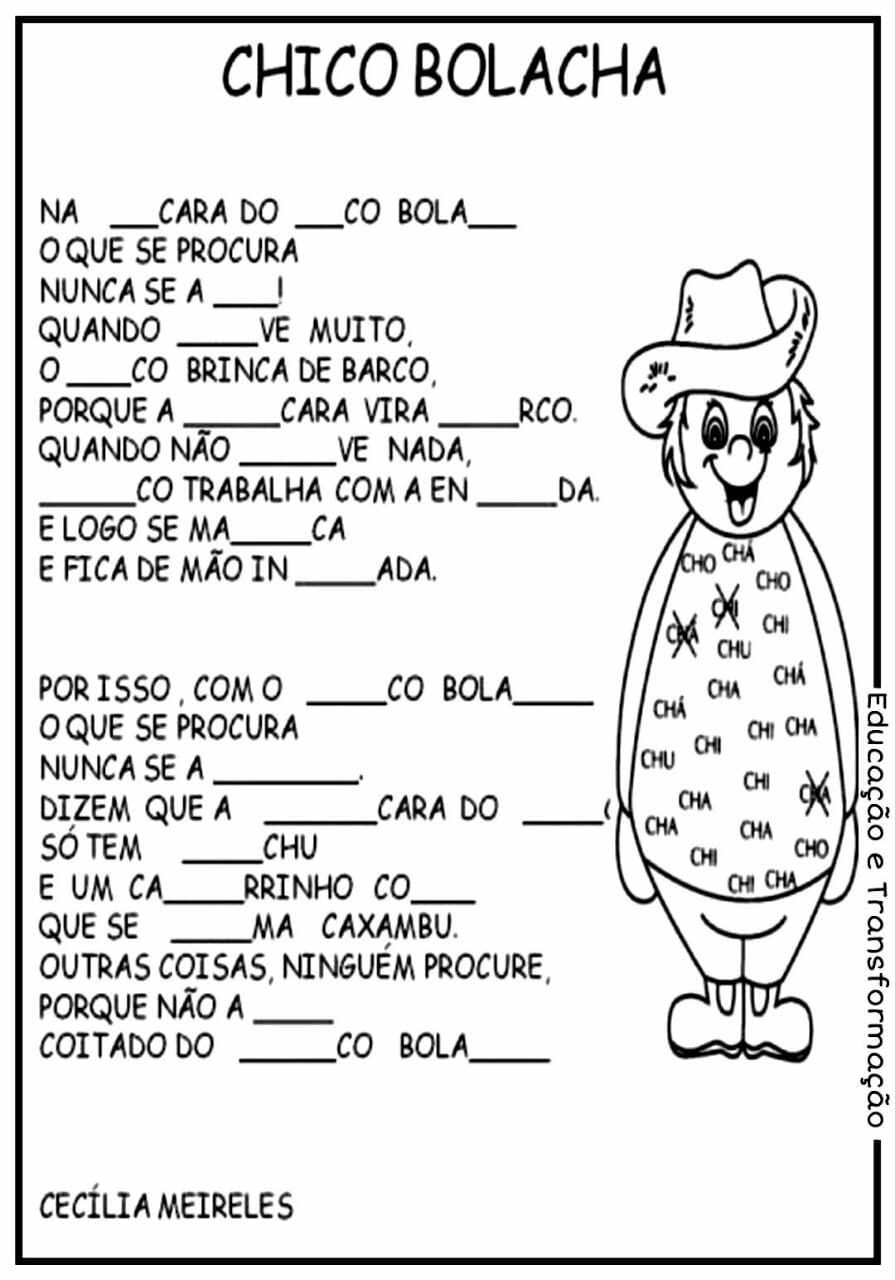 Procure no dicionário e leia o significado de: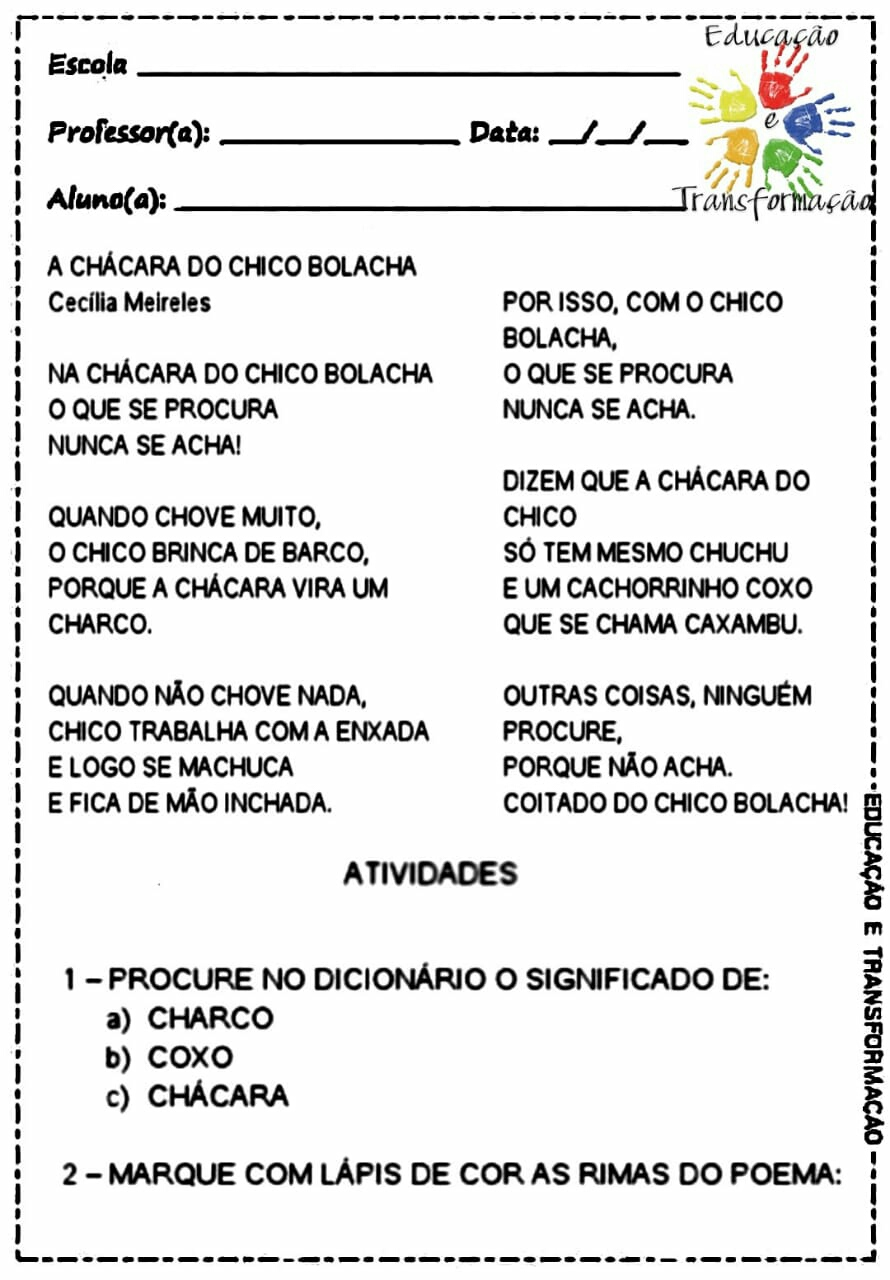 Marque com lápis de cor as rimas do poema.Responda: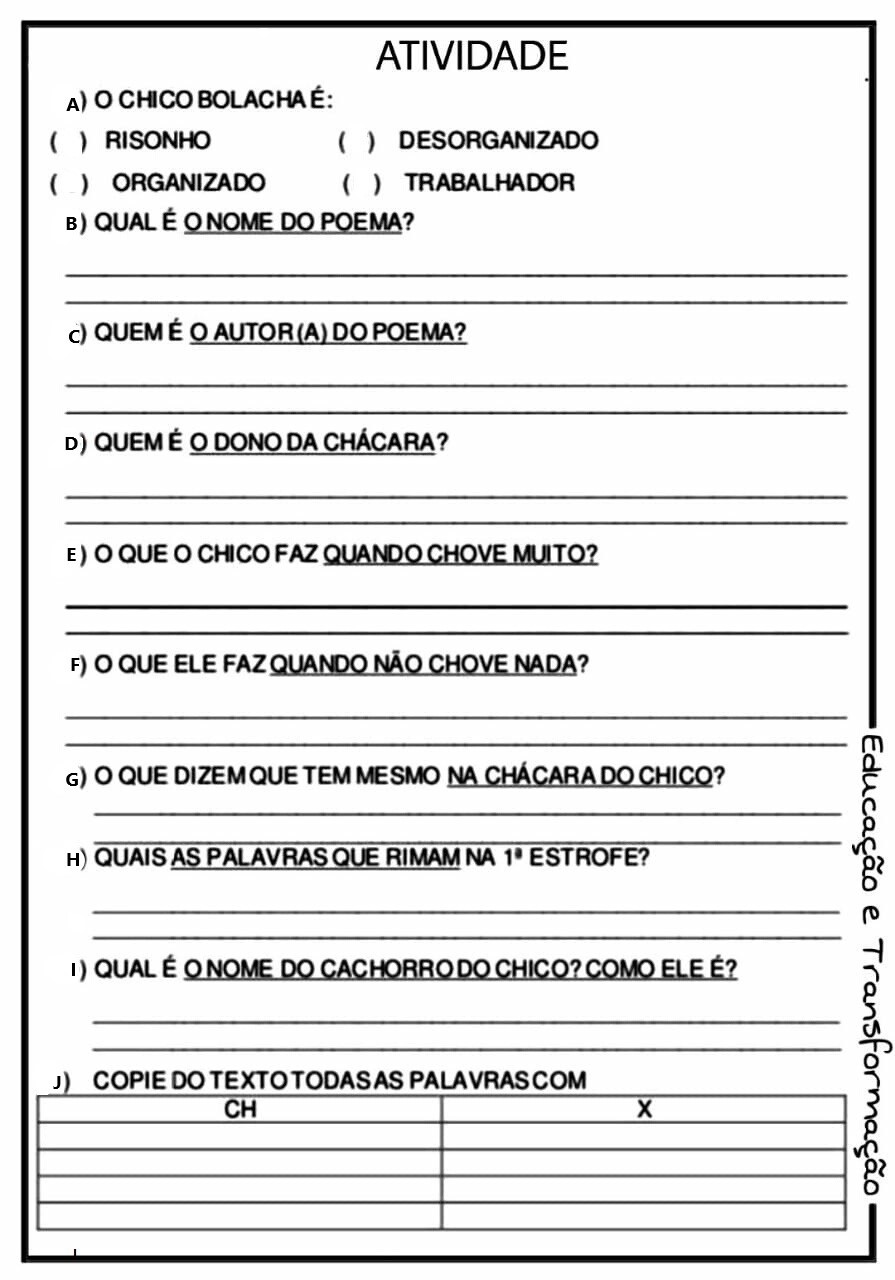 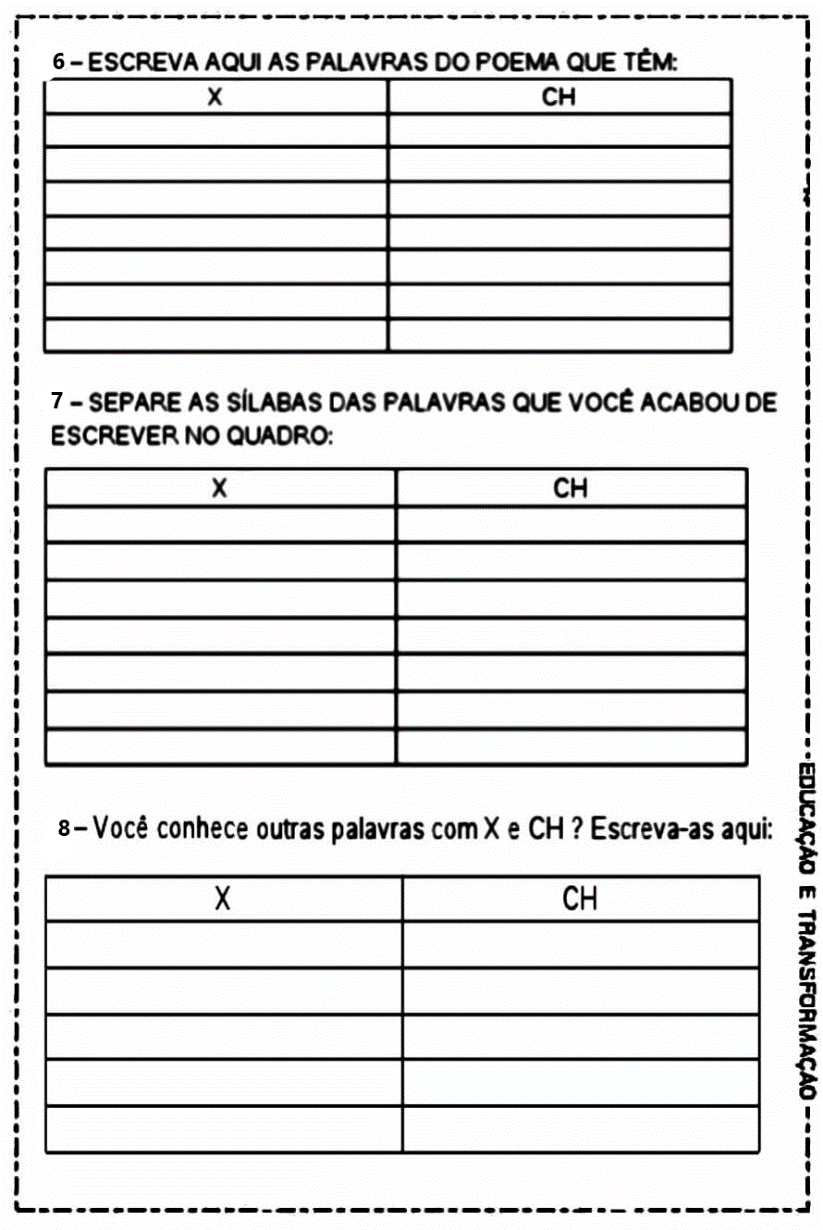 9. Pesquise, recorte e cole palavras com x e ch.10. Escolha três palavras que você recortou e forme bonitas frases.Ensino ReligiosoAs maravilhas de Deus.	        Deus criou o mundo, nosso universo. Cada coisa está no seu devido lugar. Em cada dia, Deus criou algo. Tudo o que Deus criou é bom!   Deus criou o céu, a terra, a água, todos os animais, sol e lua, dia e noite, homens e mulheres.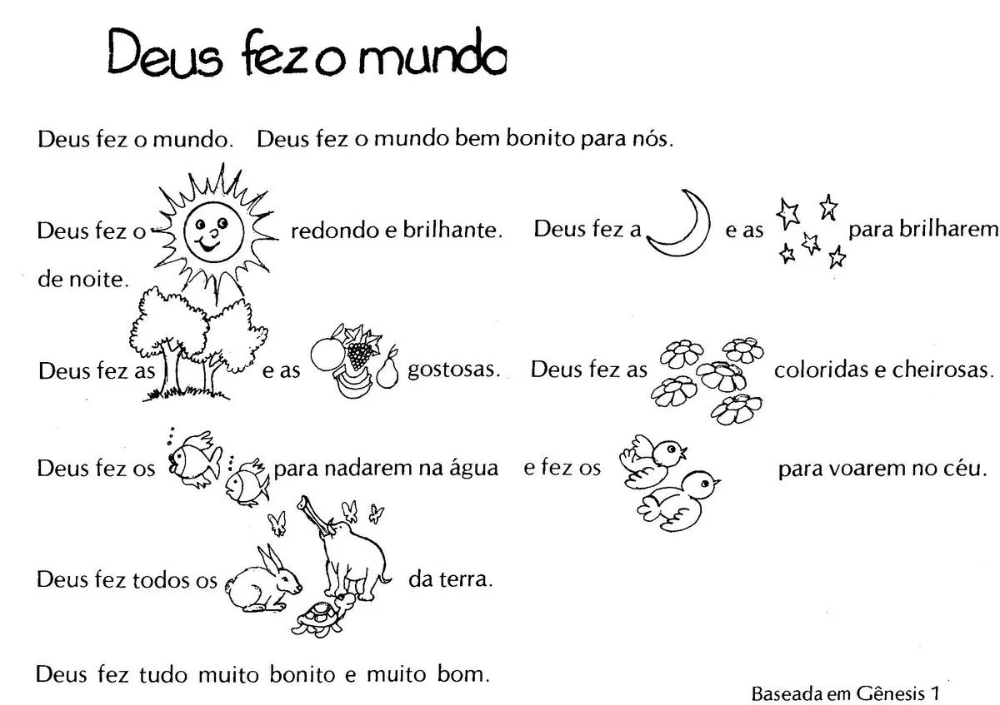 Reescreva o texto substituindo os desenhos por palavras e descubra tudo o que Deus criou!  A cada dia Deus criava novas coisas bonitas.Pinte cada cena e veja o que foi criado em cada dia.Em ordem escreva o que Deus criou.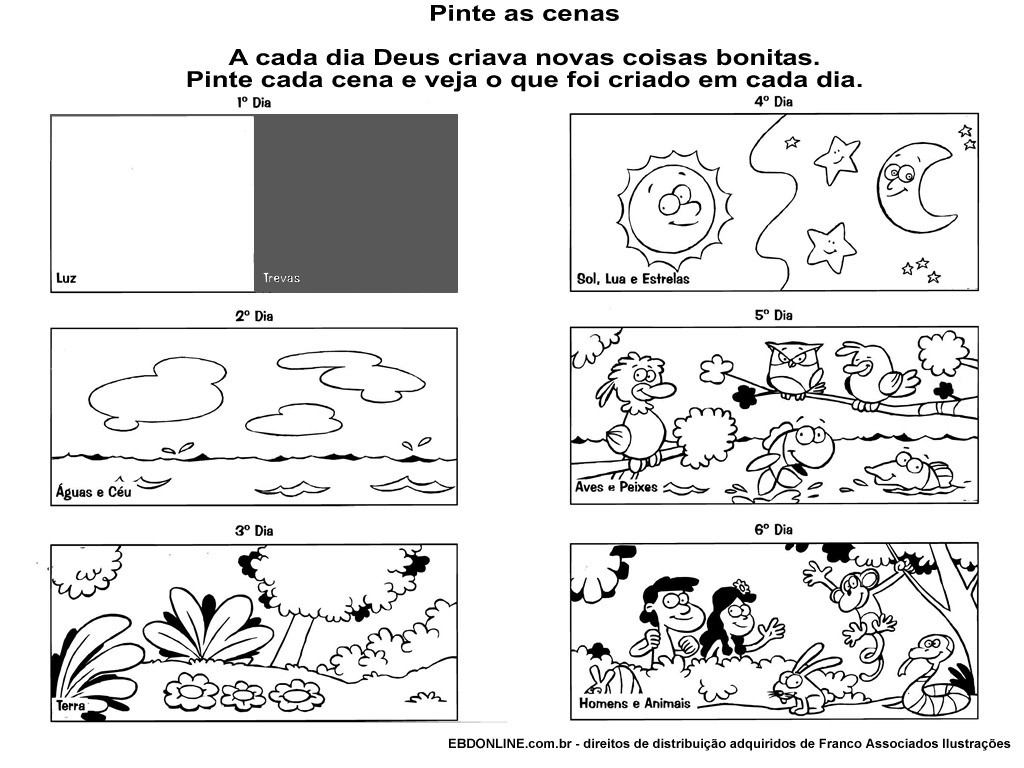 1º Dia _____________________________________________________________________2º  Dia ____________________________________________________________________3º Dia _____________________________________________________________________4ºDia______________________________________________________________________5ºDia______________________________________________________________________6º Dia______________________________________________________________________7º Dia _____________________________________________________________________  Ligue cada coisa que Deus criou em sua ordem. Sol, Lua e estrelas                                                      1° diaAves e peixes                                                              2° diaNoite e dia                                                                   3° diaÁgua e céu                                                                  4° diaHomens e animais                                                       5° diaDescansou                                                                   6° diaTerra                                                                            7° dia Vamos completar o quadro da criação?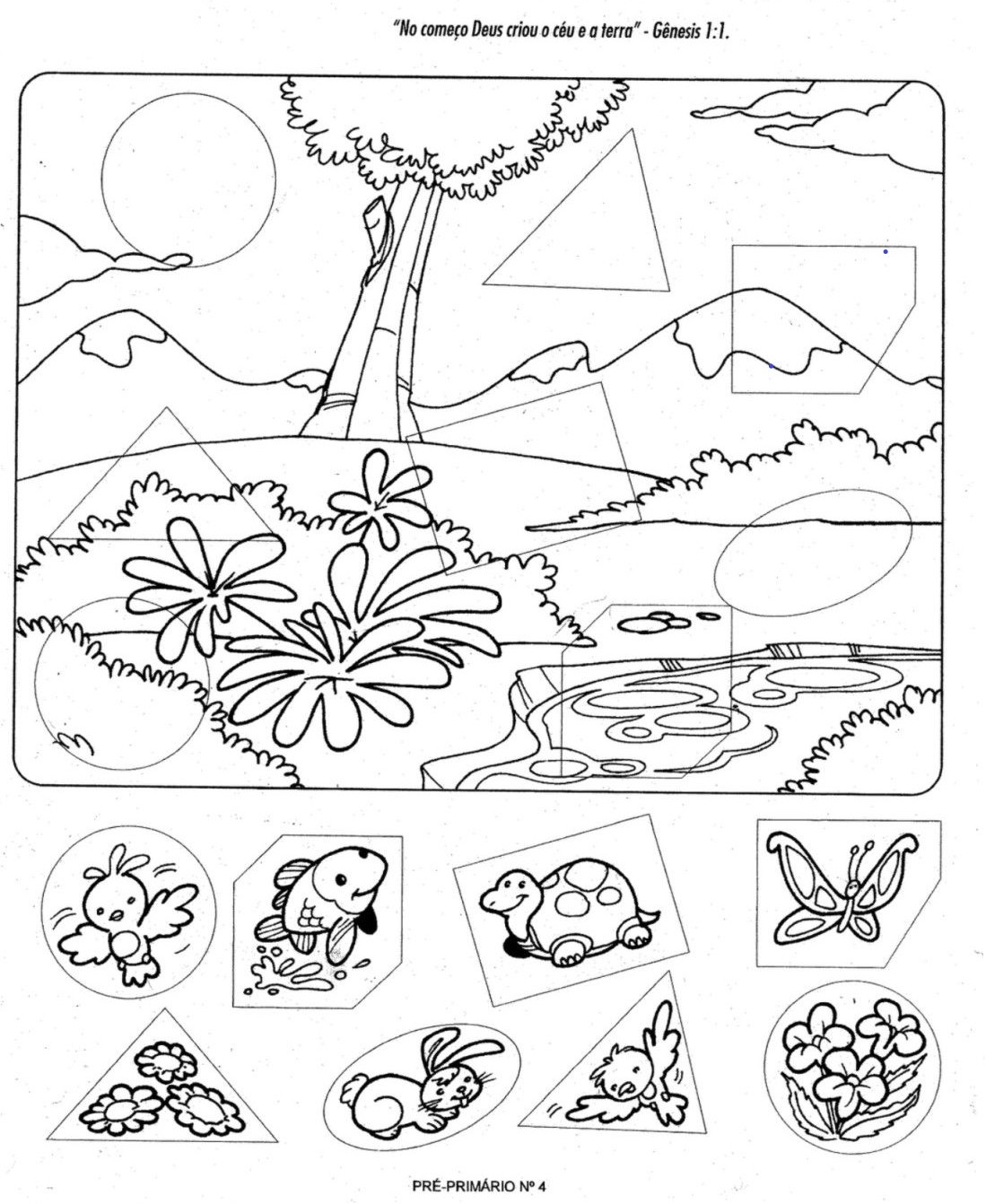 Observe a imagem do quadro da criação e escreva uma pequena história. Não esqueça de dar um título.                                                 ................................................................................................................................................................................................................................................................................................................................................................................................................................................................................................................................................................................................................................................................................................................................................................................................................................................................................................................................................................................................................................................................................................................................................................................................................................................................................................. Escola Municipal de Educação Básica Augustinho Marcon.Catanduvas, 10 a 14 de maio de 2021.Diretora: Tatiana Bittencourt Menegat. Assessora Técnica Pedagógica: Maristela Apª. Borella Baraúna.Assessora Técnica Administrativa: Margarete Petter Dutra.Professora: Gláucia Arndt.Aluno (a): .........................................................................................3° Anos 1 e 2 